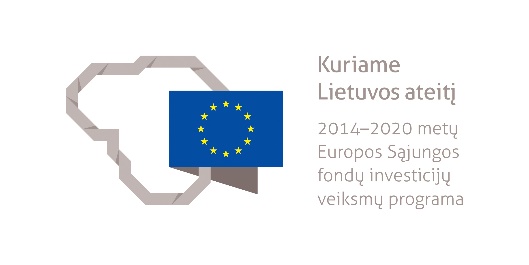 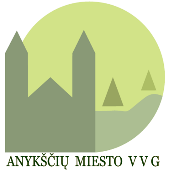 ANYKŠČIŲ MIESTO VIETOS VEIKLOS GRUPĖJ. Biliūno g. 23, Anykščiai10 KVIETIMAS TEIKTI VIETOS PLĖTROS PROJEKTINIUS PASIŪLYMUS1.Vietos plėtros strategijos pavadinimasAnykščių miesto vietos veiklos grupės 2016-2020 m. vietos plėtros strategija (toliau -Strategija) 2.Vietos plėtros strategijos teritorijaAnykščių miesto teritorija3.Vietos plėtros strategijos tikslas(1) Paskatinti gyventojų ekonominį aktyvumą ir pagerinti įsidarbinimo galimybes Anykščių mieste 4.Vietos plėtros strategijos uždavinys, veiksmas (-ai), kuriam įgyvendinti skelbiamas kvietimas teikti vietos plėtros pasiūlymus (toliau – Kvietimas)(1.2) uždavinys. Suteikti Anykščių miesto gyventojų įsidarbinimui reikalingus įgūdžius ir informaciją. (1.2.1) veiksmas. Naujų profesinių įgūdžių įgijimas 5.Vietos plėtros strategijos planuojami rezultatai (tikslo, uždavinio, veiksmo, kuriam įgyvendinti skelbiamas kvietimasProjektų, kuriuos visiškai arba iš dalies įgyvendino socialiniai partneriai ar NVO, skaičius – 1;Veiksmu planuojama finansuoti projektus, kurie numatys tikslinę grupę atitinkančių asmenų (ne mažiau kaip  15 asmenų) neformalų mokymą ir švietimą.6.Kvietimui numatytas finansavimas20 000 Eurai7.Didžiausia galima projektui skirti finansavimo lėšų suma20 000 Eurai8.Tinkami vietos plėtros projektinių pasiūlymų pareiškėjai bei partneriaiGalimi pareiškėjai - projektinius pasiūlymus pateikę viešieji ir privatieji juridiniai asmenys, kurių veiklos vykdymo vieta yra Anykščių miesto 2016 – 2020 m. vietos plėtros strategijos įgyvendinimo teritorija - Anykščių miestas;Projektinio pasiūlymo pateikimo Anykščių miesto vietos veiklos grupei dieną pareiškėjas turi būti įregistruotas Juridinių asmenų registre ir veikti ne trumpiau nei 2 metus. Šis reikalavimas netaikomas biudžetinėms įstaigoms.Galimi partneriai: Partneriu gali būti viešieji ir privatūs juridiniai asmenys ar jų filialai, atstovybės, kurios adresu yra registruota juridinio asmens buveinė ir (arba) yra nekilnojamas turtas, kurį nuosavybės, nuomos, panaudos ar kitais teisėtais pagrindais valdo juridinis asmuo ir kuriame nekilnojamąjį turtą valdantis asmuo ar jo atskiras padalinys, filialas, atstovybė vykdo veiklą Strategijos įgyvendinimo teritorijoje; Projektinio pasiūlymo pateikimo Anykščių miesto vietos veiklos grupei dieną pareiškėjas turi būti įregistruotas Juridinių asmenų registre ir veikti ne trumpiau nei 2 metus. Šis reikalavimas netaikomas biudžetinėms įstaigoms.Daugiau informacijos:  2014-2020 m. Europos Sąjungos fondų investicijų veiksmų programos 8 prioriteto „Socialinės įtraukties didinimas ir kova su skurdu“  08.6.1-ESFA-V-927 priemonės „Spartesnis vietos plėtros strategijų įgyvendinimas“ projektų finansavimo sąlygų aprašo (toliau – PSFA) II skyrius 9.Reikalavimai projektams (tikslinės grupės, būtinas prisidėjimas lėšomis, projekto trukmė ir kt.), remiamos veiklos, tinkamoms finansuoti išlaidosTikslinė grupė: darbingi bedarbiai ir neaktyvūs gyventojai (išskyrus teritorinėse darbo biržoje bedarbiais registruotus asmenis, dalyvaujančius profesinio mokymo ir darbo įgūdžių įgijimo, ugdymo darbo vietoje veiklose).1.2.1 veiksmas numato remti projektus: -  veiksmas numato remti projektus orientuotus į Anykščių miesto gyventojų įsidarbinimo galimybių gerinimą per darbo rinkoje paklausių profesinių įgūdžių įgijimą. Planuojamos veiklos: naujų profesinių ir kitų reikalingų įgūdžių suteikimas (neformalus švietimas (įskaitant neformalųjį profesinį mokymą);  savanoriška veikla (savanorystė); praktinių darbo įgūdžių įgijimas, ugdymas darbo vietoje). Projektiniai pasiūlymai turi atitikti specialiuosius projektų atrankos kriterijus, patvirtintus 2014 - 2020 metų Europos Sąjungos fondų investicijų veiksmų programos Stebėsenos komiteto 2016 m. kovo 24 d. posėdžio nutarimu Nr. 44P - 13.1 (15) (toliau - specialieji projektų atrankos kriterijai) - projektiniai pasiūlymai turi atitikti Anykščių miesto 2016-2020 m. vietos plėtros   Strategijos 1.2.1 veiksmą „Naujų profesinių įgūdžių įgijimas“Projektinio pasiūlymo tinkamų finansuoti išlaidų suma ir finansavimo šaltiniai:-didžiausia galima vieno projektinio pasiūlymo suma turi neviršyti: 20 000 Eurų.-ES fondų lėšos ir Lietuvos Respublikos valstybės biudžeto lėšos gali sudaryti ne daugiau kaip 84,50 proc. visų tinkamų finansuoti projekto išlaidų;- Pareiškėjo ir partnerio lėšos turi sudaryti ne mažiau kaip 15,50 proc. visų tinkamų finansuoti projekto išlaidų;Projekte suplanuotas veiklų vykdymo terminas ne trumpesnis nei 5 mėn.Projekte suplanuota veiklų pabaiga ne vėlesnė nei 2020 m. gruodžio mėn.10.Vietos plėtros projektinių pasiūlymų pateikimo terminas Projektiniai pasiūlymai turi būti pateikti ne vėliau kaip iki 2020 m. birželio 11 d. 16 val.11.Vietos plėtros projektinių pasiūlymų pateikimo būdasAnykščių vietos plėtros projektiniai pasiūlymai, su visais susijusiais priedais turi būti atsiųsti elektroniniu paštu anyksciumvvg@gmail.com12.Susiję dokumentaiAnykščių miesto 2016-2020 m. vietos plėtros strategija patvirtinta Lietuvos Respublikos vidaus reikalų ministro 2016 m. liepos 20 d. įsakymu Nr. 1V-505;Anykščių miesto 2016-2020 m. vietos plėtros strategijos įgyvendinimo vidaus tvarkos aprašas, patvirtintas Anykščių miesto vietos veiklos grupės Valdybos sprendimu 2017 m. birželio mėn. 21 d. Nr. 003;Anykščių miesto 2016-2020 m. vietos plėtros strategijos projektų vertinimo atrankos kriterijai, patvirtinti Anykščių miesto vietos veiklos grupės Valdybos sprendimu 2017 m. birželio mėn. 21 d. Nr. 003;Lietuvos Respublikos finansų ministro 2014 m. spalio 8 d. įsakymą Nr. 1K-316 „Dėl projektų administravimo ir finansavimo taisyklių patvirtinimo“ ir kiti susiję dokumentai bei teisės aktai;Aktuali informacija pateikta: www.infoanyksciai.lt 13.KontaktaiAnykščių miesto vietos veiklos grupės administracijos vadovė Kristina BeinorytėŠaltupio g. 15, Anykščiai Tel. (8 659) 00319El. paštas: anyksciumvvg@gmail.com14.Papildoma informacijaAnykščių miesto vietos veiklos grupė nusimato sudaryti rezervinį vietos plėtros projektų sąrašą. Vietos plėtros projektiniai pasiūlymai, kurių įgyvendinimui lėšų nepakanka, bus įtraukiami į rezervinį sąrašą. esant sutaupytų lėšų ir pritarus Anykščių miesto vietos veiklos grupės valdybai, vietos plėtros projektiniai pasiūlymai iš rezervinio sąrašo eilės tvarka gali būti perkeliami į siūlomų finansuoti Anykščių miesto vietos plėtros projektų sąrašą. Vietos plėtros projektinio pasiūlymo pareiškėjas, tapęs projekto vykdytoju, įsipareigoja Anykščių  miesto VVG teikti informaciją apie projekte numatytų rezultatų, rodiklių, tikslų, projekto veiklų dalyvių ir kt. informaciją susijusią su projekto įgyvendinimu. Įgyvendindamas ir įgyvendinęs projektines veiklas  pareiškėjas Anykščių miesto VVG atstovams teikia informaciją apie projekto eigą ir pasiektus rezultatus. Anykščių miesto VVG numato, kad mokymai ir konsultacijos  pareiškėjams ir valdybos nariams bus organizuojami elektroninėmis priemonėmis, nuotoliniu būdu, su kiekvienu individualiai. Registruotis į mokymus ar gauti konsultaciją galite el.paštu anyksciumvvg@gmail.com arba telefonu +37065900319daugiau informacijos www.anyksciai.lt arba www.infoanyksciai.lt